PHYS 201L	Pre-lab on Simple Harmonic Motion          Name:_______________________
Read section 10.2 in your text (Cutnell & Johnston) and answer the following questions.Define period and express its unit.Define frequency and express its unit. The displacement of a simple harmonic motion is, X = A Cos ωt.  Describe the following terms in the above equation. a. A  __________________	b. ω _________________Express ω in terms of period, T and frequency, f. Write down expressions for the velocity and acceleration of a simple harmonic motion.The drawing shows plots of the displacement x versus the time t for three objects undergoing simple harmonic motion. Which object, I, II, or III, has the greatest maximum velocity?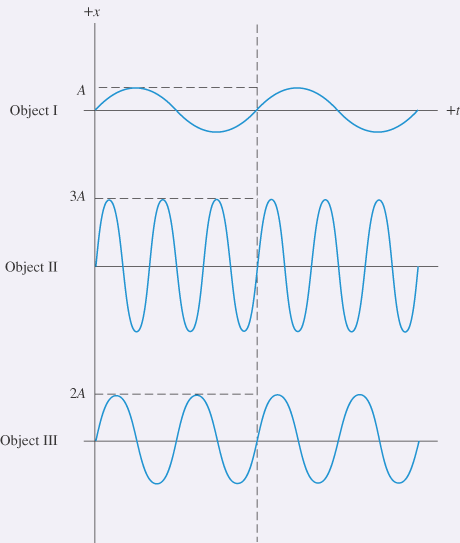 